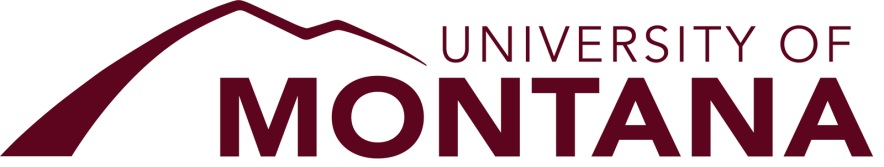 John Ruffatto Memorial AwardAPPLICATION INFORMATIONPlease return this form and supporting materials to:John Ruffatto Memorial Award Selection Committeec/o Tammy Yedinak, School of Business AdministrationUniversity of MontanaMissoula, MT 59812-6808tammy.yedinak@mso.umt.eduApplicant’s Name:  School/College: Describe the practical knowledge you have gained through working with a Montana enterprise and/or your work as a consultant:Describe how this practical experience was brought into the classroom during the past calendar year, and how the students benefited: